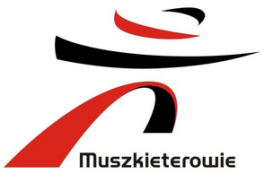 ZAPYTANIE OFERTOWEzakup wózków widłowych dla centrów dystrybucyjnych Intermarche i Bricomarche w PolsceSwadzim 17.07.2023WstępGrupa Muszkieterów jest największą w Polsce siecią sklepów działającą w formule franczyzowej zrzeszającą niezależnych przedsiębiorców w kategorii supermarketów spożywczych, pod szyldem Intermarche oraz kategorii „dom i ogród”, działających pod szyldem Bricomarche.Grupa Muszkieterów na terenie Polski posiada łącznie 373 sklepy, trzy centra logistyczne w Swadzimiu, Mysłowicach oraz Sosnowcu, 6 składów budowlanych, jak również 69 stacji paliw funkcjonujących przy wybranych sklepach.Centrala Grupy Muszkieterów mieści się w Swadzimiu k. Poznania, gdzie zlokalizowane są siedziby tzw. spółek centralnych, koordynujących i wspierających działalność spółek prawa handlowego prowadzących działalność gospodarczą w postaci supermarketów Intermarche oraz Bricomarche. https://muszkieterowie.pl/o-nas/struktura-firmy-w-polsce/Informacje dotyczące przedmiotu zamówieniaPrzedmiotem zapytania ofertowego jest wybór Dostawcy na zakup fabrycznie nowych wózków widłowych wraz z dostawą dla centrów dystrybucji Intermarche i Bricomarche Swadzimiu i Sosnowcu.Biorąc powyższe pod uwagę poszukujemy dostawcy, którzy spełniając oczekiwania wskazane w zapytaniu ofertowym i dostarczy łącznie 21 wózków.Zamawiający: „ITM POLSKA” sp. z o.o., Swadzim, ul. Św. Mikołaja 5, 62-080 Tarnowo Podgórne„ITM Polska” sp. z o.o. z siedzibą w Swadzimiu (dalej: Zamawiający) jest spółką zarządzającą rozwojem supermarketów Intermarche i Bricomarche, reprezentującą w niniejszym postępowaniu spółki SCA PR Polska sp. z o.o., stanowiącą centrale zakupową dla szyldu Intermarche oraz MGI Polska sp. z o.o., stanowiąca centralę zakupową dla szyldu Bricomarche.Niniejszy dokument przeznaczony jest dla firm zaproszonych do postępowania ofertowego i stanowi własność Zamawiającego. Kopiowanie i rozpowszechnianie tego dokumentu, jak również informacji w nim zawartych, w całości lub częściowo, w jakiejkolwiek formie, bez uprzedniej zgody Zamawiającego wyrażonej pod rygorem nieważności na piśmie jest zabronione. Zamawiający ma prawo zażądać, w dowolnym momencie, zwrotu wszystkich kopii niniejszego dokumentu.Wymagania dotyczące oferentaOferent powinien posiadać wiedzę i doświadczenie w zakresie dotyczącym realizacji przedmiotu zamówienia oraz powinien dysponować odpowiednim potencjałem technicznym i wykonawczym.Oferent zobowiązuje się do dostawy, jak również opieki serwisowej, a tym samym posiadać sieć serwisową gwarantującą obsługę z możliwością napraw zarówno w siedzibie Oferenta jak również u Klienta.4. Warunki udziału w postępowaniuOfertę należy przygotować w języku polskim. Wiążącą wersją językową zapytania jest dokument sporządzony w języku polskim. W przypadku, gdyby powstały tłumaczenia dokumentu w innym języku albo negocjacje językowe odbywały się w innym języku niż język polski, rozstrzygające znaczenie ma zawsze wersja zapytania sporządzona w języku polskim oraz przepisy obowiązujące prawodawstwie polskim.Wykonawca zobowiązany jest do złożenia oświadczenia o posiadaniu możliwości finansowych i ekonomicznych, wiedzy, doświadczenia, uprawnień oraz zasobów (techniczne, osobowe) niezbędne do wykonania przedmiotu zamówienia.Wykonawca zobowiązany jest do podpisania i przesłania Zamawiającemu, Umowy o zachowaniu poufności (wzór Umowy został przekazany przez Zamawiającego)Obligatoryjne załączniki do oferty: Kwestionariusz Dostawcy (Załącznik nr 2), aktualne dokumenty rejestrowe firmy: aktualny odpis dokumentacji KRS/CEIDG, NIP, REGON, oświadczenie zgodne z punktem 4.2. zapytania.Założenia wobec realizacji oferty Planowany termin realizacji zamówienia: do 15.01. 2024 r. (lub wcześniej, jeśli będzie to możliwe)Miejsce dostawy oraz zapotrzebowanieMagazyn Swadzim wózek typu reach truck (bateria li-ion) - 1 szt. wózek typu reach truck (wykonanie do mroźni, minus 22 stopni) (bateria li-ion) - 1 szt. wózek typu podest (bateria li-ion) - 7 szt.wózek typu kompletacja (bateria li-ion) - 10 szt.wózek typu sztaplarka (bateria li-ion)- 1 szt.Magazyn Sosnowiec wózek typu sztaplarka (bateria li-ion) - 1 szt.Wymagania wobec zakresu oferty Oferta powinna być zatytułowana „Zakup wózków widłowych dla centrów dystrybucyjnych Intermarche i Bricomarche w Polsce”.Oferent przygotuje propozycję w oparciu o wytyczne wynikające z przekazanych materiałów oraz zgodnie z najlepszą wiedzą wymaganą od profesjonalisty, a także obowiązującymi przepisami.Informacje związane z postępowaniem Oferent przedstawi poprzez Platformę Zakupową Open Nexus, uzupełniając wskazane pola oraz obligatoryjnie wypełniając Załącznik nr 1 - Specyfikacja techniczna wózków objętych ofertą w formacie MS Excel. Część pól w tabeli Załącznik nr 1 została już zdefiniowana przez Zamawiającego i nie podlega modyfikacji.Pola tabel muszą być wypełnione wymaganymi wartościami, nie dopuszcza się odesłań do innych części oferty lub załączników oferty. Oferty, których wersje elektroniczne zostaną dostarczone w innych formatach niż wymagane nie będą rozpatrywane;Oferent zapewni autoryzowany serwis i magazyn części zamiennych obejmujący zasięgiem lokalizacje wskazane przez Zamawiającego;Oferent zobowiązany będzie do dostawy wózków widłowych fabrycznie nowych (nie z rynku wtórnego oraz nie z prezentacji targowych), nieużywanych, sprawnych technicznie, w pełni funkcjonalnych, wolnych od wad fizycznych i prawnych oraz kompletnych, tj. znajdujących się w stanie umożliwiającym ich użytkowanie bez ograniczeń, zgodnie z ich przeznaczeniem, posiadających w wyposażeniu baterię li-ion; Pozostałe wymagania techniczne dla każdego rodzaju wózków zostały zdefiniowane w Załączniku nr 1 (pola wypełnione przez Zamawiającego w kolumnie „do uzupełnienia przez dostawcę”)Oferent zobowiązany będzie do dostarczenia wózków posiadających:      a. instrukcję w j. polskim,      b. księgę rewizyjna UDT (dotyczy reach truck i sztaplarka),      c. DTR,      d. dziennik konserwacji,      e. deklarację zgodnościWarunki płatności termin płatności – minimum 30 dni (preferowane 45 dni) od daty dostarczenia, odbioru i poprawnie wystawionej faktury VATTermin ważności oferty - minimum 90 dni od akceptacji ostatecznej oferty.ZastrzeżeniaPostępowanie prowadzone jest z zachowaniem zasady uczciwej konkurencji, efektywności, jawności i przejrzystości.Do niniejszego zapytania nie mają zastosowania przepisy Ustawy z dnia 29 stycznia 2004 r. Prawo Zamówień Publicznych.Niniejsze zapytanie ofertowe nie jest podstawą do dochodzenia jakichkolwiek roszczeń w stosunku do Zamawiającego lub innych spółek należących do Grupy Muszkieterów w Polsce, wynikających z podjęcia decyzji lub działań w procesie składania ofert. W szczególności niniejsze zapytanie ofertowe nie stanowi oferty w rozumieniu art. 66 i n. KC.Wydatki poniesione przez Oferenta w związku z przygotowaniem oferty i odpowiedzią na zapytanie ofertowe (tzw. koszty przedstawienia oferty) obciążają wyłącznie Oferenta.Odpowiedź oferenta na zapytanie ofertowe nie zobowiązuje Zamawiającego do akceptacji tej odpowiedzi w całości lub jej części, ponadto treść art. 68(2) Kodeksu cywilnego nie ma zastosowania, dopóki nie zostanie podpisana umowa handlowa albo złożone wyraźne oświadczenie woli.Akceptacja odpowiedzi Oferenta na zapytanie ofertowe nie powoduje żadnego zobowiązania Spółki „ITM Polska” w stosunku do potencjalnego Oferenta, dopóki nie zostanie podpisana umowa handlowa albo złożone wyraźne oświadczenie woli Spółki „ITM Polska” o zawarciu umowy w trybie ofertowym.„ITM Polska” zastrzega sobie prawo do wycofania zapytania w dowolnym czasie.„ITM Polska” zastrzega sobie prawo do wyboru więcej niż jednego Dostawcy usług objętych niniejszym zapytaniem.Ostatecznie oferta musi być podpisana przez osobę / osoby upoważnione do reprezentowania firmy, a w przypadku podpisania jej przez ustanowionego pełnomocnika, należy dostarczyć pełnomocnictwo podpisane przez osobę/osoby uprawnione do reprezentacji, w języku polskim. Podpisaną ofertę w pliku pdf należy załączyć do postępowania na Platformie Zakupowej Open Nexus.Przedstawiona oferta musi zawierać wszystkie elementy wyszczególnione w zapytaniu ofertowym, nadawać się do przyjęcia bez konieczności składania kontroferty. Do przyjęcia oferty nie mają zastosowania ogólne przepisy prawa dotyczące milczącego przyjęcia oferty, co oznacza konieczność potwierdzenia Zamawiającego w formie co najmniej dokumentowej.Informacje dotyczące poufnościDo obowiązków Oferenta w zakresie obowiązku zachowania poufności zastosowanie ma umowa o zachowaniu poufności z Oferentem. Oferenci będą poproszeni o podpisanie umowy o zachowanie poufności (NDA), która będzie wymagana na dalszym etapie postępowania.Podpisany oryginał w dwóch egzemplarzach (ewentualnie, jeśli nie podpisuje osoba z reprezentacji KRS, proszę załączyć wymagane pełnomocnictwo), należy wysłać na adres:„ITM POLSKA” sp. z o.o.Swadzim, ul. Św. Mikołaja 562-080 Tarnowo PodgórneKoniecznie z dopiskiem Paweł GierliczSkan podpisanej umowy o zachowaniu poufności NDA (ewentualnie, jeśli nie podpisuje osoba z reprezentacji KRS, proszę załączyć wymagane pełnomocnictwo) należy załączyć również na platformie zakupowej w momencie składania oferty.Kryteria oceny ofertcena zakupu – waga 55%warunki gwarancji – waga 20%warunki serwisowe – waga 15%termin wykonania zamówienia (maksymalnie do 15 stycznia 2024) – waga 10%Terminy związane z postępowaniem Miejsce składania ofert oraz pytania do treści zapytania ofertowego Oferent jest zobowiązany do przekazania oferty w wersji elektronicznej za pośrednictwem Platformy Zakupowej Open NexusW przypadku pytań:merytorycznych, proszę o kontakt poprzez przycisk w prawym dolnym rogu formularza PlatformyZakupowej Open Nexus "Wyślij wiadomość”pytania związane z obsługą platformy, proszę kierować do Centrum Wsparcia Klienta PlatformyZakupowej Open Nexus od poniedziałku do piątku w dni robocze, w godzinach od 8:00 do 17:00., tel. 22 101 02 02e-mail: cwk@platformazakupowa.plWiadomości z Platformy Zakupowej mają charakter informacyjny.Zaznaczamy, że oficjalnym potwierdzeniem chęci realizacji zamówienia jest wysłanie zamówienia lub podpisanie umowy o współpracy z „ITM Polska”ZałącznikiZałącznik nr 1 – specyfikacja techniczna wózków objętych ofertąZałącznik nr 2 - kwestionariusz dostawcyLp.ZdarzenieData1.Ostateczny termin składania ofert (Oferty dostarczone po wskazanym powyżej terminie nie będą rozpatrywane)28.07.2023 godz. 18:002.Ostateczny termin składania przez Oferentów zapytań do zapytania ofertowego26.07.20233.Ostateczny termin udzielania odpowiedzi na zapytania Oferentów dotyczące zapytania ofertowego27.07.20234.Termin ostatecznej oceny ofert17.08.2023